   К А Р А Р                                                                      ПОСТАНОВЛЕНИЕ03 сентябрь  2019 - й.                            № 47                    03  сентября  2019 г.О присвоении адреса объектам адресации.В соответствии с Федеральным законом от 06.10.2003 года  №131 – ФЗ «Об общих принципах организации местного самоуправления в Российской Федерации», постановлением правительства Российской Федерации от 19.11.2014 года №1221 «Об утверждении Правил присвоения, изменения и аннулирования адресов» и согласно статьи 3 п.22 Устава сельского поселения Юмашевский сельсовет муниципального района Чекмагушевский район Республики Башкортостан Администрация сельского поселения Юмашевский сельсовет муниципального района Чекмагушевский район Республики Башкортостан постановляет: - Жилому дому, площадью 82,8 кв.м, с кадастровым номером 02:51:120301:248 присвоить следующий почтовый адрес: 452215, Российская Федерация, Республика Башкортостан, Чекмагушевский муниципальный район, сельское поселение Юмашевский сельсовет, село Старопучкаково, улица Ш.Салихова, дом 81/1;- Жилому дому, площадью 107,7 кв.м, с кадастровым номером 02:51:120101:150 присвоить следующий почтовый адрес: 452215, Российская Федерация, Республика Башкортостан, Чекмагушевский муниципальный район, сельское поселение Юмашевский сельсовет, село Староузмяшево, улица Цветочная, дом 62/1;- Нежилому зданию, площадью 19,4 кв.м, с кадастровым номером 02:51:150803:77 присвоить следующий почтовый адрес: 452227, Российская Федерация, Республика Башкортостан, Чекмагушевский муниципальный район, сельское поселение Юмашевский сельсовет, село Юмашево, улица Молодежная, здание 1а;- Жилому дому, площадью 40,5 кв.м, с кадастровым номером 02:51:150101:602 присвоить следующий почтовый адрес: 452227, Российская Федерация, Республика Башкортостан, Чекмагушевский муниципальный район, сельское поселение Юмашевский сельсовет, село Юмашево, улица Свободы, дом 39а;- Нежилому зданию, площадью 1670,5 кв.м, с кадастровым номером 02:51:150101:415 присвоить следующий почтовый адрес: 452227, Российская Федерация, Республика Башкортостан, Чекмагушевский муниципальный район, сельское поселение Юмашевский сельсовет, квартал 150101, здание 415.     2.  Контроль за исполнением  настоящего Постановления оставляю      за собой.           Глава сельского поселения:                                 Р.Х.Салимгареева БАШҠОРТОСТАН  РЕСПУБЛИКАҺЫСАҠМАҒОШ  РАЙОНЫмуниципаль районЫНЫҢЙОМАШ АУЫЛ СОВЕТЫАУЫЛ  БИЛӘмӘҺЕХАКИМИӘТЕ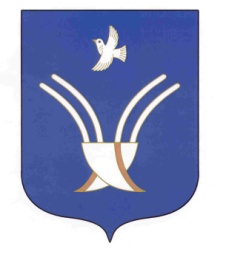 Администрациясельского поселенияЮМАШЕВСКИЙ СЕЛЬСОВЕТмуниципального района Чекмагушевский район Республики Башкортостан